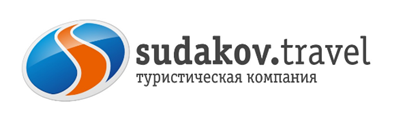 Душа кавказских гор:Осетия-Чечня- Кабардино-Балкария.Владикавказ– Куртатинское ущелье -Аланский монастырь– Грозный- Кезеной-Ам -Аргун-Шали- Нальчик-Голубые озёра. 
13.06-16.0608.08-11.08Стоимость тура:  2х м. стандарт- 19000 руб./чел 1 местный стандарт- 22400 руб./челВ стоимость тура включено:проезд Таганрог-Ростов-Владикавказ- Грозный- Кезеной-Ам - Аргун-Шали-Нальчик-Ростов-Таганрогпитание 3 завтракапроживание в 1-но м. 2-х мест номерах со в/у в гостинице «Шали» г. Шалисопровождение по маршрутустраховка транспортная. Дополнительно оплачивается:Питание, не указанное в программе личные расходыпанорама Грозный  200  рПодъем на канатных дороге ~ 400 руб (Нальчик) (работает по погодным условиям)Туристическая фирма оставляет за собой право вносить изменения в программу тура без уменьшения объема программы.Особенности программы: ночные автобусные переезды, насыщенная и активная экскурсионная программа. Внимание! Стоимость входных билетов может изменяться, учитывайте это при составлении бюджета на поездку! На некоторых экскурсионных объектах бывают скидки на покупку входных билетов для школьников, студентов, пенсионеров, инвалидов. Просьба при себе иметь подтверждающие документы!Внимание! При необходимости замены автобуса, компания не гарантирует сохранение первоначальной рассадки пассажиров. 0 день 13.06, 08.08. Таганрог – Ростов-на-Дону – Владикавказ (~790 км)Выезд группы: из Таганрога Автовокзал, пл. Восстания,11 сбор 20:00 отправление 20:30  из Ростова (Автовокзал, пр.Сиверса,1) сбор 22:00 отправление 22:30 1 день 14.06, 09.06. Владикавказ, Куртатинское ущелье, Аланский монастырь, обзорная экскурсия по городу. (~60 км)Продолжительность – световой день. Утром прибытие группы в Владикавказ. Завтрак. Отправление в Куртатинское ущелье-одно из самых живописных мест Северной Осетии. Древние захоронения  и сторожевые башни,  величественный Аланский Успенский мужской монастырь и АРТ объекты никого не оставят равнодушными. Обзорная экскурсия по центру Владикавказа. Переезд в Шали. (130 км).  Размещение в гостинице Шали.Свободное время. Посещение мечети «Гордость мусульман». 2 день.  15.06,10.08 . Экскурсия на лазурное озеро Кезеной-Ам, Грозный, Аргун. 08:00 Завтрак.  08:30 Отправление на экскурсию. Путь от Шали до одного из живописнейших озер республики занимает около 2,5-3 часов. От красоты чеченского высокогорного озера захватывает дух. Каждый, кто хоть раз побывал в горах у озера Кезеной-Ам мечтает приехать сюда вновь. По дороге остановка в с. Ведено рядом с рынком (если рынок работает-можно купить местные продукты) и Веденской крепостью. Далее аул Харачой – село незаурядное своим месторасположением и историей. Через него с незапамятных времен проходит дорога, связывающая Чечню и Дагестан. Остановка у памятника Абрека Зелимхана, и здесь же водопад Девичья Коса. Чтобы подъехать к озеру нужно преодолеть Андийский хребет. Дорога продолжается вдоль правого безлесного склона глубокого ущелья реки Хулхулау. Остановка на озере «Кезеной-Ам»-прогулка по территории. Выезд в Грозный.  Обзорная по городу с посещением Мечети «Сердце Чечни», вертолетной площадки с которой открывается панорама города Грозный, Цветочный парк.Мы застанем вечерний Грозный  с великолепной подсветкой, отправимся в Аргун - увидим мечеть «Сердце Матери», построенную  в стиле хайтек.Возвращение в гостиницу в Шали ~ 21:00-21:30 Свободное время3 день.  16.06, 11.08 Нальчик. Голубое озеро. 07:30 Завтрак. Освобождение номеров. Отправление в г. Нальчик (214 км)Автобусно-пешеходная экскурсия по г. Нальчик.  Мы прогуляемся вокруг Курортного озера, посетим источник «Нальчик». При работе канатно-кресельной дороги (работает по погодным условиям), поднимемся на вершину  М. Кизиловка . Здесь расположен оригинальный ресторан, сделанный в виде головы богатыря с факелом в руке. Отсюда открывается красивейший вид на постепенно поднимающиеся до самого неба горные хребты. На заднем плане этой панорамы, на фоне голубого неба, высятся белоснежные вершины Безенгийской стены «Коштантау» (5152,4 м) и «Дыхтау» (5198 м).Далее  отправимся на Голубое озеро (40 км) – Церик-Кель по — балкарски, самое загадочное озеро Кавказа — восхитительная жемчужина Черекского ущелья. Пронзительная голубизна озера  в солнечный день может меняться до сине-зеленого, темного и даже черного цвета в зависимости от положения  человека. Любоваться озером можно одновременно с «дегустацией» местных шашлыков, лепешек с мясом.  Работы местных мастериц — кружевные шали, ажурные кофточки – украшают дорожки вокруг озера. Здесь можно приобрести понравившиеся изделия.  Обед (за доп. плату).  Отъезд группы в Таганрог/Ростов  17:30-18:0017.06, 12.08 Прибытие Ростов/Таганрог ~ 02:00/03:00  